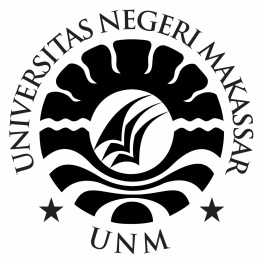 SKRIPSIPENGARUH PENGGUNAAN MEDIA FILM ANIMASI TERHADAP HASIL BELAJAR PADA MATA PELAJARAN IPS SISWA KELAS V SD INPRES BTN IKIP II  KECAMATAN RAPPOCINI  KOTA MAKASSARSUTRYANYPROGRAM STUDI PENDIDIKAN GURU SEKOLAH DASARFAKULTAS ILMU PENDIDIKANUNIVERSITAS NEGERI MAKASSAR2018SKRIPSIPENGARUH PENGGUNAAN MEDIA FILM ANIMASI TERHADAP HASIL BELAJAR PADA MATA PELAJARAN IPS SISWA KELAS V SD INPRES BTN IKIP II  KECAMATAN RAPPOCINI  KOTA MAKASSARDiajukan untuk Memenuhi Sebagai Persyaratan Guna Memperoleh Gelar Sarjana Pendidikan pada Program Studi Pendidikan Guru Sekolah DasarStrata Satu Fakultas Ilmu PendidikanUniversitas Negeri MakassarOleh:SUTRYANYNIM. 1447042002PROGRAM STUDI PENDIDIKAN GURU SEKOLAH DASARFAKULTAS ILMU PENDIDIKANUNIVERSITAS NEGERI MAKASSAR2018